Vocational qualification certifying document serial ____________ No._____________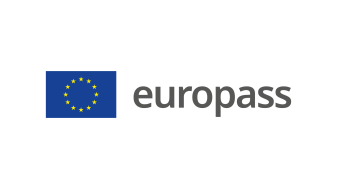 Supplement to a vocational qualification certifying document(*) Latvia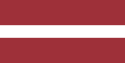 1. Title of the vocational qualification certifying document(1)☐  Diploms par profesionālo vidējo izglītību☐  Profesionālās kvalifikācijas apliecībaProfesionālā kvalifikācija: Apģērbu dizainera asistents(1) in the original language2. Translation of the title of the vocational qualification certifying document(2)☐  A diploma of vocational secondary education☐  A vocational qualification certificateVocational qualification: Clothing Designer Assistant (2) If necessary. This translation does not have a legal status.3. Description of competencesClothing designer assistant is a specialization of the profession Product Designer Assistant, who performs a part of duties of the clothing designer: identifies the user's needs, studies analogue, material and technical solutions; performs sketching, produces and tests models, prepares the technical design, participates in implementation of the clothing design project – production of functional and sustainable products – and presentation of results.3.1. Has acquired the competences of product designer's assistant for performance of the following professional duties:– identifying of the design project idea;– research of the existing and similar design products according to the task to be solved;– development of the design project idea;– identifying of opportunities for implementation of the design project individually and in a team;– development and implementation of the design project;– presentation of design product;– author's supervision – supervision of copyright, industrial property rights and industrial production prototype development and production quality;– implementation of the basic principles of professional activity, fulfilment of labour and environmental protection requirements.3.2. Has acquired the additional competences of clothing designer's assistant for performance of the following professional duties and tasks:3.2.1. Identifying of the clothing design product idea:– to follow the offer, order and procurement market in the clothing design industry;– to present own range of clothing design industry services;– to identify the work task;– to carry out research of fashion topicalities related to the work task;– to carry out research of the offer of materials for making of clothing in relation to the work task;– to work within the framework of fashion calendar, observing sustainability principles.3.2.2. Development of the clothing design project idea:– to participate in the process of development of the initial ideas (2D sketches);– to participate in development and analysis of the initial ideas (3D models);– to develop the visual image of the clothing design project;– to assess the technological characteristics of materials necessary for development of the clothing design product and the available clothing manufacturing technology;– to develop the clothing structure according to the selected materials, manufacturing technology and the user's needs.3.2.3. Development and implementation of the clothing design project:– to develop the production prototype, observing the aesthetic and functional properties;– to test the production prototype in the usage environment;– to make changes/corrections to the production prototype;– to select a manufacturer in accordance with the manufacturing capabilities of the clothing design product;– to develop the technical project of clothing/clothing collection individually or in a team;– to present the clothing design product;– to summarize and analyse the experience gained during the clothing design product development process.Additional competences:– <<Filled in by the education institution>>;‒ ...;‒ ...;‒ ...4. Employment opportunities according to the vocational qualification(3)To work for design offices and workshops, as well as companies of creative industries providing design services.(3) If possible5. Description of the vocational qualification certifying document5. Description of the vocational qualification certifying documentName and status of the institution that has issued the vocational qualification certifying documentState institution that ensures recognition of the vocational qualification certifying document<<Full name, address, phone No., website address; e-mail address of the document issuing institution. Legal status of the issuing institution>>The Ministry of Education and Science of the Republic of Latvia, website: www.izm.gov.lvLevel of the vocational qualification certifying document(national or international)Grading scale/Grade, which certifies fulfilment of requirementsNationally recognised document, corresponding to the Level 4 of the Latvian Qualifications Framework (LQF 4) and the Level 4 of the European Qualifications Framework (EQF 4). The grade received in the vocational qualification exam not less than “satisfactory – 5”(the 10-point grading system is used).Access to the next education levelInternational contracts or agreementsDiploma of vocational education allows to continue education in LQF 5/ EQF 5. or LQF 6/ EQF 6. <<if applicable. Filled in by the education institution, if the concluded international contracts or agreements provide for issuance of additional certificates. Delete the comment, if not applicable>Legal basisLegal basisVocational Education Law (Section 6).Vocational Education Law (Section 6).6. Type of acquisition of the vocational qualification certifying document6. Type of acquisition of the vocational qualification certifying document6. Type of acquisition of the vocational qualification certifying document6. Type of acquisition of the vocational qualification certifying document☐  Formal education:☐  Full-time☐ Full-time (work environment-based studies)☐  Extramural studies☐  Formal education:☐  Full-time☐ Full-time (work environment-based studies)☐  Extramural studies☐  Education acquired outside the formal education system☐  Education acquired outside the formal education systemTotal duration of studies** (hours/years) _______________Total duration of studies** (hours/years) _______________Total duration of studies** (hours/years) _______________Total duration of studies** (hours/years) _______________A: Description of the acquired vocational educationB: Percentage of full (100%) programme B: Percentage of full (100%) programme C: Duration (hours/weeks)Part of the education programme acquired at the education institution<<Enter the volume (%) of the education programme acquired in classrooms of the education institution>><<Enter the volume (%) of the education programme acquired in classrooms of the education institution>><<Enter the volume (hours or study weeks) of the education programme acquired in classrooms of the education institution>>Part of the education programme acquired in internship at a workplace, incl., work environment-based studies<<Enter the volume (%) of the education programme acquired outside classrooms of the education institution,i.e., practical studies at a company/-ies, internship at a workplace, work environment-based studies>><<Enter the volume (%) of the education programme acquired outside classrooms of the education institution,i.e., practical studies at a company/-ies, internship at a workplace, work environment-based studies>><<Enter the volume (hours or study weeks) of the education programme acquired outside classrooms of the education institution, i.e., practical studies at a company/-ies, internship at a workplace, work environment-based studies>>**Applicable to acquired formal education.Additional information:www.izm.gov.lvhttps://registri.visc.gov.lv/profizglitiba/nks_stand_saraksts_mk_not_626.shtmlNational information centre:Latvian National Europass Centre, http://www.europass.lv/**Applicable to acquired formal education.Additional information:www.izm.gov.lvhttps://registri.visc.gov.lv/profizglitiba/nks_stand_saraksts_mk_not_626.shtmlNational information centre:Latvian National Europass Centre, http://www.europass.lv/**Applicable to acquired formal education.Additional information:www.izm.gov.lvhttps://registri.visc.gov.lv/profizglitiba/nks_stand_saraksts_mk_not_626.shtmlNational information centre:Latvian National Europass Centre, http://www.europass.lv/**Applicable to acquired formal education.Additional information:www.izm.gov.lvhttps://registri.visc.gov.lv/profizglitiba/nks_stand_saraksts_mk_not_626.shtmlNational information centre:Latvian National Europass Centre, http://www.europass.lv/